ORDENANZA IX – Nº 527ANEXO ÚNICO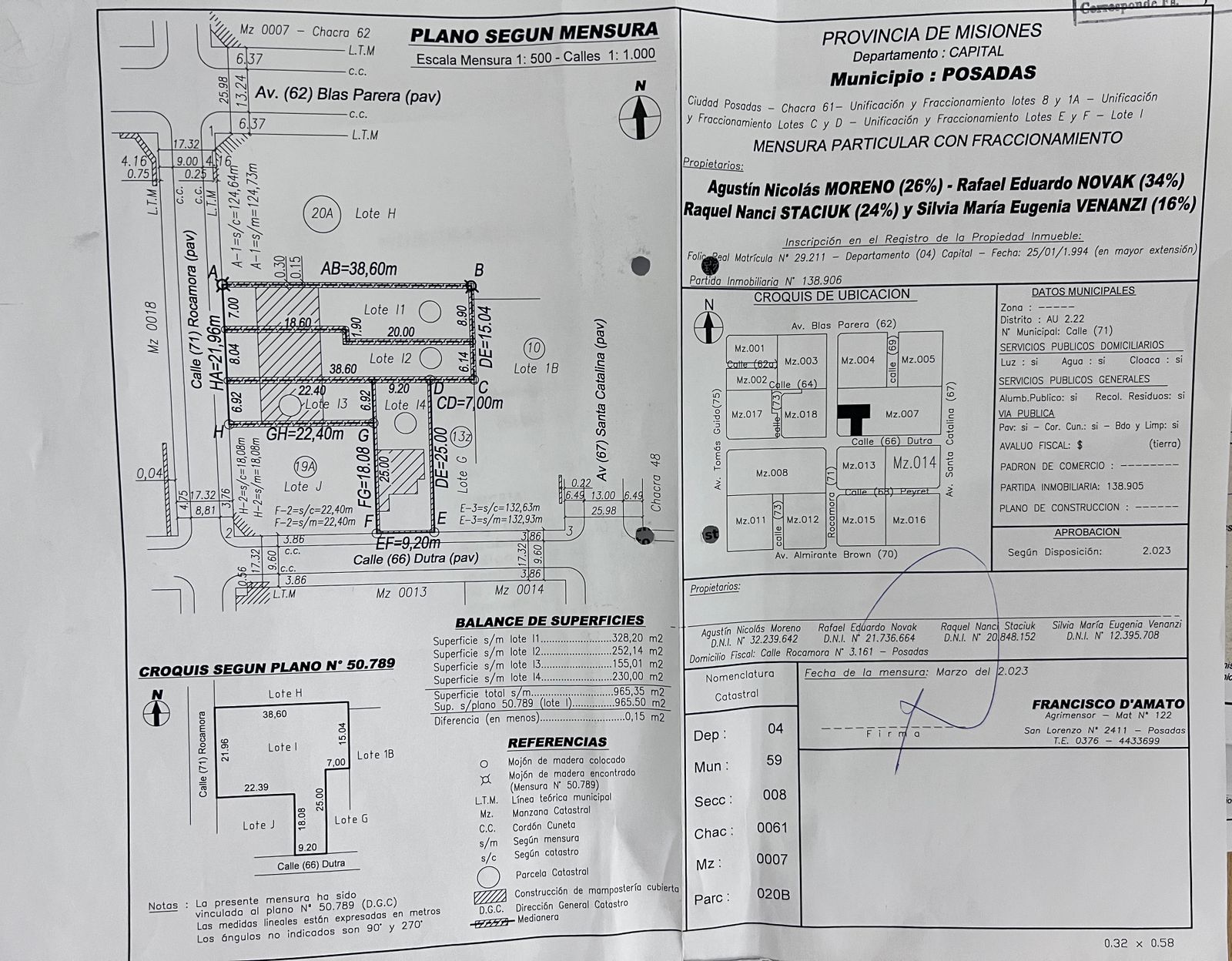 